Министерство образования Тульской областиГОСУДАРСТВЕННОЕ ПРОФЕССИОНАЛЬНОЕ ОБРАЗОВАТЕЛЬНОЕ УЧРЕЖДЕНИЕ ТУЛЬСКОЙ ОБЛАСТИ«ТУЛЬСКИЙ ГОСУДАРСТВЕННЫЙ КОММУНАЛЬНО-СТРОИТЕЛЬНЫЙ ТЕХНИКУМ»РАБОЧАЯ  ПРОГРАММА УЧЕБНОЙ ДИСЦИПЛИНЫОП.11 СТАТИСТИКА специальности 38.02.01 «Экономика и бухгалтерский учет (по отраслям)»Тула 2021Составлена в соответствии с федеральным государственным образовательным стандартом среднего профессионального образования по специальности 38.02.01 «Экономика и бухгалтерский учет (по отраслям)», утвержденным приказом Министерства образования и науки РФ  № 69 от 05.02.2018 г. и примерной основной образовательной программой, зарегистрированной в государственном реестре примерных основных образовательных программ от 5.04.2019 г.Разработчик: Горлова О.В., преподаватель ГПОУ ТО «Тульский государственный коммунально-строительный техникум».Рецензент: Меркулов С.М., генеральный директор ООО «Монтаж-М»СОДЕРЖАНИЕ1 ОБЩАЯ ХАРАКТЕРИСТИКА РАБОЧЕЙ ПРОГРАММЫ УЧЕБНОЙ 
ДИСЦИПЛИНЫ СТАТИСТИКА1.1 Область применения рабочей программыРабочая программа учебной дисциплины ОП.11 Статистика является частью основной образовательной программы в соответствии с ФГОС СПО 38.02.01 Экономика и бухгалтерский учет (по отраслям), утверждённым приказом Министерства образования и науки Российской Федерации 5 февраля 2018 гола № 69, зарегистрированным в Министерстве юстиции Российской Федерации 26 февраля 2018 года, регистрационный № 50137, укрупненной группы специальности 38.00.00 Экономика и управление.Образовательная деятельность при освоении отдельных компонентов учебной дисциплины «Статистика» организуется в форме практической подготовки.1.2 Место дисциплины в структуре основной образовательной программыУчебная дисциплина ОП.11 Статистика принадлежит к обязательным дисциплинам  профессионального цикла. 1.3 Цель и планируемые результаты освоения дисциплины 2 СТРУКТУРА И СОДЕРЖАНИЕ УЧЕБНОЙ ДИСЦИПЛИНЫ  2.1 Объем учебной дисциплины и виды учебной работы2.2 Тематический план и содержание учебной дисциплины ОП.11 Статистика3 УСЛОВИЯ РЕАЛИЗАЦИИ ПРОГРАММЫ УЧЕБНОЙ ДИСЦИПЛИНЫРабочая программа может быть реализована с применением электронного обучения и дистанционных образовательных технологий. При реализации рабочей программы учебная деятельность осуществляется в форме практической подготовки в объеме 55 %.3.1 Требования к материально-техническому обеспечениюРеализация учебной дисциплины требует наличия учебного кабинета статистики.Оборудование учебного кабинета:посадочные места по количеству обучающихся;рабочее место преподавателя;комплект учебно-наглядных пособий по дисциплине;комплект учебно-методической документации (учебники и учебные пособия, сборники задач и упражнений, карточки-задания, комплекты  тестовых заданий).Технические средства обучения:калькуляторы по количеству обучающихся;компьютер с лицензионным программным обеспечением, выходом в Интернет и мультимедиапроектор;набор слайдов (мультимедиа-презентаций) по темам учебной дисциплины.3.2  Информационное обеспечение реализации программыДля реализации программы библиотечный фонд образовательной организации имеет печатные и электронные образовательные и информационные ресурсы, рекомендуемые для использования в образовательном процессе 3.2.1  Печатные издания1 Матегорина Н.М., Толстик Н.В. Статистика: Учебник для ССУЗов. – М.: Феникс,  2019, - 265 с. 2 Мхитарян В.С. Статистика. Учебник для ССУЗов. – М.:  Академия, 2019, - 325 с.3 Толстик Н.В. Статистика Учебник для ССУЗов. – Ростов н/Д: Феникс, 2020, - 325 с.4 Салин В.Н. Статистика. Учебник. – М.: Кнорус, 2019, - 365 с.5 Харченко Н.М. Статистика. Учебник для ССУЗов. – М.: Дашков и К, 2019, - 121 с. 6 Лосева О.В., Буданов К.М. Практикум по общей теории статистики. Учебное пособие. Пенза, ПГПУ, 2019, - 400 с. 7 Лысенко С.Н. Общая теория статистики. Учебное пособие. – М.: Инфра-М, 2019, - 210 с.  8 Лугинин О.Е., Маличенко И.П. Общая теория статистики: практикум с решением типовых задач. Учебное пособие. – М.: Феникс, 2019, - 153 с.  9 Казаринова С.Е. Теория статистики. Справочные материалы, практические и контрольные задания, тесты. Учебное пособие. М.:  Макс пресс,  2019, - 164 с. 10 Шмойлова Р.А. Практикум по  теории статистики: учебное пособие. – М.:  Финансы и статистика, 2019,  - 345 с. 3.2.2  Электронные издания (электронные ресурсы)1 Единое окно доступа к образовательным ресурсам http://window.edu.ru/2 Министерство образования и науки РФ ФГАУ «ФИРО» http://www.firo.ru/3 Портал «Всеобуч» – справочно-информационный образовательный сайт, единое окно доступа к образовательным ресурсам –http://www.edu-all.ru/4 Экономико–правовая библиотека [Электронный ресурс]. — Режим доступа: http://www.vuzlib.net.5 http://www.tulastat.gks.ru/default.aspx 3.2.3 Дополнительные источники Информационно правовой портал http://konsultant.ru/Информационно правовой портал http://www.garant.ru/Официальный сайт Министерства Финансов РФ https://www.minfin.ru/ Официальный сайт Федеральной налоговой службы РФ https://www.nalog.ru/Официальный сайт Пенсионного фонда России http://www.pfrf.ru/Официальный сайт Фонда социального страхования http://fss.ru/Официальный сайт Фонда обязательного медицинского страхования http://www.ffoms.ru/Официальный сайт Центрального Банка РФ http://www.cbr.ru/Официальный сайт Президента России - http://www.kremlin.ru4 КОНТРОЛЬ И ОЦЕНКА РЕЗУЛЬТАТОВ ОСВОЕНИЯ УЧЕБНОЙ ДИСЦИПЛИНЫ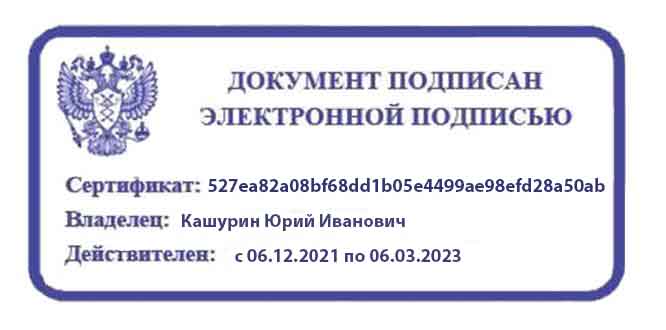 СОГЛАСОВАНОЗаместитель директора по учебной работе ГПОУ ТО «ТГКСТ»___________ В.Г. Цибикова«_11_»         июня      2021 г.СОГЛАСОВАНОНачальник научно-методического центра ГПОУ ТО «ТГКСТ»____________ Л.В. Маслова«_11_»         июня      2021 г.ОДОБРЕНАпредметной (цикловой) комиссией экономических дисциплин и специальности 38.02.01Протокол № _11_от «_9_»         июня      2021 г.Председатель цикловой комиссии___________ М.А. ГубареваКодПК, ОК, ЛРУменияЗнанияОК 01ОК 02ОК 03ОК 04ОК 05ОК 09ОК 10ОК 11ПК 4.4ЛР 1-13- распознавать задачу и/или проблему; - анализировать задачу и/или проблему и выделять её составные части; - определять этапы решения задачи; - выявлять и эффективно искать информацию, необходимую для решения задачи и/или проблемы;- составить план действия и реализовывать его; - определить необходимые ресурсы;- определять задачи для поиска информации; определять необходимые источники информации;- планировать процесс поиска; - структурировать получаемую информацию; - выделять наиболее значимое в перечне информации; - оценивать практическую значимость результатов поиска; - оформлять результаты поиска;- определять актуальность нормативно-правовой документации в профессиональной деятельности; - применять современную научную профессиональную терминологию;- определять и выстраивать траектории профессионального развития и самообразования;- организовывать работу коллектива и команды; взаимодействовать с коллегами, руководством, клиентами в ходе профессиональной деятельности;- грамотно излагать свои мысли и оформлять документы по профессиональной тематике на государственном языке, проявлять толерантность в рабочем коллективе;- применять средства информационных технологий для решения профессиональных задач; - использовать современное программное обеспечение;- пользоваться профессиональной документацией на государственном и иностранном языках;- выявлять достоинства и недостатки коммерческой идеи; - презентовать идеи открытия собственного дела в профессиональной деятельности;- актуальный профессиональный и социальный контекст, основные источники информации и ресурсы для решения задач и проблем в профессиональном и социальном контексте;- особенности денежного обращения (формы расчетов), понятие и сущность финансов, особенности взаимодействия и функционирования хозяйствующих субъектов, финансовые ресурсы хозяйствующих субъектов – структура и состав;- номенклатура информационных источников применяемых в профессиональной деятельности; приемы структурирования информации;- содержание актуальной нормативно-правовой документации;- современная научная и профессиональная терминология;- возможные траектории профессионального развития и самообразования;- значимость коллективных решений, работать в группе для решения ситуационных заданий;- особенности социального и культурного контекста; - правила оформления документов и построения устных сообщений;- современные средства и устройства информатизации; порядок их применения и программное обеспечение в профессиональной деятельности;- нормативно-правовые акты международные и РФ в области денежного обращения и финансов;-основы финансовой грамотности; - порядок выстраивания презентации; - финансовые инструменты,  кредитные банковские продукты. - законодательство Российской Федерации о бухгалтерском учете, о налогах и сборах, консолидированной финансовой отчетности, аудиторской деятельности, архивном деле, в области социального и медицинского страхования, пенсионного обеспечения;- определение бухгалтерской отчетности как информации о финансовом положении экономического субъекта на отчетную дату, финансовом результате его деятельности и движении денежных средств за отчетный период;- теоретические основы внутреннего контроля совершаемых фактов хозяйственной жизни и составления бухгалтерской (финансовой) отчетности;- бухгалтерский баланс, отчет о финансовых результатах как основные формы бухгалтерской отчетности;- методы финансового анализа;- виды и приемы финансового анализа;- процедуры анализа бухгалтерского баланса;- процедуры анализа уровня и динамики финансовых результатов по показателям отчетности;- основы финансового менеджмента, методические документы по финансовому анализу, методические документы по бюджетированию и управлению денежными потоками.- использовать методы финансового анализа информации, содержащейся в бухгалтерской (финансовой) отчетности, устанавливать причинно-следственные связи изменений, произошедших за отчетный период, оценивать потенциальные риски и возможности экономического субъекта в обозримом будущем, определять источники, содержащие наиболее полную и достоверную информацию о работе объекта внутреннего контроля;- определять объем работ по финансовому анализу, потребность в трудовых, финансовых и материально-технических ресурсах;- определять источники информации для проведения анализа финансового состояния экономического субъекта;- разрабатывать финансовые программы развития экономического субъекта, инвестиционную, кредитную и валютную политику экономического субъекта;- применять результаты финансового анализа экономического субъекта для целей бюджетирования и управления денежными потоками.- актуальный профессиональный и социальный контекст, основные источники информации и ресурсы для решения задач и проблем в профессиональном и социальном контексте;- особенности денежного обращения (формы расчетов), понятие и сущность финансов, особенности взаимодействия и функционирования хозяйствующих субъектов, финансовые ресурсы хозяйствующих субъектов – структура и состав;- номенклатура информационных источников применяемых в профессиональной деятельности; приемы структурирования информации;- содержание актуальной нормативно-правовой документации;- современная научная и профессиональная терминология;- возможные траектории профессионального развития и самообразования;- значимость коллективных решений, работать в группе для решения ситуационных заданий;- особенности социального и культурного контекста; - правила оформления документов и построения устных сообщений;- современные средства и устройства информатизации; порядок их применения и программное обеспечение в профессиональной деятельности;- нормативно-правовые акты международные и РФ в области денежного обращения и финансов;-основы финансовой грамотности; - порядок выстраивания презентации; - финансовые инструменты,  кредитные банковские продукты. - законодательство Российской Федерации о бухгалтерском учете, о налогах и сборах, консолидированной финансовой отчетности, аудиторской деятельности, архивном деле, в области социального и медицинского страхования, пенсионного обеспечения;- определение бухгалтерской отчетности как информации о финансовом положении экономического субъекта на отчетную дату, финансовом результате его деятельности и движении денежных средств за отчетный период;- теоретические основы внутреннего контроля совершаемых фактов хозяйственной жизни и составления бухгалтерской (финансовой) отчетности;- бухгалтерский баланс, отчет о финансовых результатах как основные формы бухгалтерской отчетности;- методы финансового анализа;- виды и приемы финансового анализа;- процедуры анализа бухгалтерского баланса;- процедуры анализа уровня и динамики финансовых результатов по показателям отчетности;- основы финансового менеджмента, методические документы по финансовому анализу, методические документы по бюджетированию и управлению денежными потоками.Вид учебной работыОбъем часовОбъем образовательной программы 40Самостоятельная учебная нагрузка2Всего учебных занятий38Всего реализуемых в форме практической подготовки21в том числе:в том числе:теоретическое обучение16лабораторные работы-практические занятия 20курсовая работа (проект)-Промежуточная аттестация проводится в форме дифференцированного зачета2Наименование разделов и темСодержание учебного материала и формы организации деятельности обучающихсяОбъем в часахКоды компетенций и личностных результатов, формированию которых способствует элемент программы1234Раздел 1. Основы статистикиРаздел 1. Основы статистикиТема 1.1Сущность статистики как наукиСодержание учебного материала2ОК 01, ОК 02, ОК 03, ОК 04, ОК 05, ОК 09, ОК 10, ОК 11,ЛР 1-13 ПК 4.4Тема 1.1Сущность статистики как наукиСтатистика как общественная наука. Предмет статистики. Теоретические основы статистики. Взаимосвязь экономической теории и статистики. Значение статистики в процессе познания действительности. Особенности статистической методологии. Статистическая совокупность.2ОК 01, ОК 02, ОК 03, ОК 04, ОК 05, ОК 09, ОК 10, ОК 11,ЛР 1-13 ПК 4.4Тема 1.1Сущность статистики как наукиТематика практических занятий и лабораторных работ-ОК 01, ОК 02, ОК 03, ОК 04, ОК 05, ОК 09, ОК 10, ОК 11,ЛР 1-13 ПК 4.4Тема 1.1Сущность статистики как наукиСамостоятельная работа обучающихся-ОК 01, ОК 02, ОК 03, ОК 04, ОК 05, ОК 09, ОК 10, ОК 11,ЛР 1-13 ПК 4.4Тема 1.2Принципы организации государственной статистики в РФСодержание учебного материала2ОК 01, ОК 02, ОК 03, ОК 04, ОК 05, ОК 09, ОК 10, ОК 11,ЛР 1-13 ПК 4.4Тема 1.2Принципы организации государственной статистики в РФСистема государственной статистики в РФ. Задачи и принципы организации государственного статистического учета. Статистические стандарты РФ. Иерархическая структура и  функции органов государственной статистики. Современные технологии организации статистического учета (в форме практической подготовки)2ОК 01, ОК 02, ОК 03, ОК 04, ОК 05, ОК 09, ОК 10, ОК 11,ЛР 1-13 ПК 4.4Тема 1.2Принципы организации государственной статистики в РФТематика практических занятий и лабораторных работ-ОК 01, ОК 02, ОК 03, ОК 04, ОК 05, ОК 09, ОК 10, ОК 11,ЛР 1-13 ПК 4.4Тема 1.2Принципы организации государственной статистики в РФСамостоятельная работа обучающихся-ОК 01, ОК 02, ОК 03, ОК 04, ОК 05, ОК 09, ОК 10, ОК 11,ЛР 1-13 ПК 4.4Раздел 2 Статистическое наблюдение и обработка статистических данныхРаздел 2 Статистическое наблюдение и обработка статистических данныхТема 2.1Организация статистического наблюденияСодержание учебного материала2ОК 01, ОК 02, ОК 03, ОК 04, ОК 05, ОК 09, ОК 10, ОК 11, ЛР 1-13ПК 4.4Тема 2.1Организация статистического наблюденияПонятие статистического наблюдения и его виды. Этапы его проведения. Ошибки наблюдения. Непосредственное наблюдение. Документальный способ. Опрос и его виды. Формы статистического наблюдения.2ОК 01, ОК 02, ОК 03, ОК 04, ОК 05, ОК 09, ОК 10, ОК 11, ЛР 1-13ПК 4.4Тема 2.1Организация статистического наблюденияТематика практических занятий и лабораторных работОК 01, ОК 02, ОК 03, ОК 04, ОК 05, ОК 09, ОК 10, ОК 11, ЛР 1-13ПК 4.4Тема 2.1Организация статистического наблюденияПроведение статистического наблюдения (в форме практической подготовки)2ОК 01, ОК 02, ОК 03, ОК 04, ОК 05, ОК 09, ОК 10, ОК 11, ЛР 1-13ПК 4.4Тема 2.1Организация статистического наблюденияСамостоятельная работа обучающихся-Раздел 3. Сводка и группировка статистических данныхРаздел 3. Сводка и группировка статистических данныхТема 3.1Сводка и группировка статистических данныхСодержание учебного материала2ОК 01, ОК 02, ОК 03, ОК 04, ОК 05, ОК 09, ОК 10, ОК 11, ЛР 1-13ПК 4.4Тема 3.1Сводка и группировка статистических данныхПонятие и задачи статистической сводки. Виды сводки. Программа статистической сводки. Результаты сводки. Группировка статистических данных. Группировочные признаки. Виды группировок. Интервалы. Вторичные группировки.2ОК 01, ОК 02, ОК 03, ОК 04, ОК 05, ОК 09, ОК 10, ОК 11, ЛР 1-13ПК 4.4Тема 3.1Сводка и группировка статистических данныхТематика практических занятий и лабораторных работОК 01, ОК 02, ОК 03, ОК 04, ОК 05, ОК 09, ОК 10, ОК 11, ЛР 1-13ПК 4.4Тема 3.1Сводка и группировка статистических данныхПроведение группировки статистических данных. Вторичная перегруппировка (в форме практической подготовки)2ОК 01, ОК 02, ОК 03, ОК 04, ОК 05, ОК 09, ОК 10, ОК 11, ЛР 1-13ПК 4.4Тема 3.1Сводка и группировка статистических данныхСамостоятельная работа обучающихся-ОК 01, ОК 02, ОК 03, ОК 04, ОК 05, ОК 09, ОК 10, ОК 11, ЛР 1-13ПК 4.4Тема 3.2 Ряды распределенияСодержание учебного материала2ОК 01, ОК 02, ОК 03, ОК 04, ОК 05, ОК 09, ОК 10, ОК 11, ЛР 1-13ПК 4.4Тема 3.2 Ряды распределенияРяд распределения, их виды. Элементы вариационного ряда. Графическое изображение рядов распределения.2ОК 01, ОК 02, ОК 03, ОК 04, ОК 05, ОК 09, ОК 10, ОК 11, ЛР 1-13ПК 4.4Тема 3.2 Ряды распределенияТематика практических занятий и лабораторных работОК 01, ОК 02, ОК 03, ОК 04, ОК 05, ОК 09, ОК 10, ОК 11, ЛР 1-13ПК 4.4Тема 3.2 Ряды распределенияПостроение, анализ и графическое изображение рядов распределения (в форме практической подготовки)2ОК 01, ОК 02, ОК 03, ОК 04, ОК 05, ОК 09, ОК 10, ОК 11, ЛР 1-13ПК 4.4Тема 3.2 Ряды распределенияСамостоятельная работа обучающихся-ОК 01, ОК 02, ОК 03, ОК 04, ОК 05, ОК 09, ОК 10, ОК 11, ЛР 1-13ПК 4.4Тема 3.3 Наглядное представление статистических данныхСодержание учебного материала2ОК 01, ОК 02, ОК 03, ОК 04, ОК 05, ОК 09, ОК 10, ОК 11,  ЛР 1-13ПК 4.4Тема 3.3 Наглядное представление статистических данныхСтатистические таблицы как способ наглядного изложения результатов сводки и обработки статистических данных. Составные части и элементы статистических таблиц. Виды статистических таблиц. Понятие о статистическом графике. Основные элементы статистического графика. Виды графиков.2ОК 01, ОК 02, ОК 03, ОК 04, ОК 05, ОК 09, ОК 10, ОК 11,  ЛР 1-13ПК 4.4Тема 3.3 Наглядное представление статистических данныхТематика практических занятий и лабораторных работОК 01, ОК 02, ОК 03, ОК 04, ОК 05, ОК 09, ОК 10, ОК 11,  ЛР 1-13ПК 4.4Тема 3.3 Наглядное представление статистических данныхПостроение и анализ таблиц и графиков в статистике (в форме практической подготовки)2ОК 01, ОК 02, ОК 03, ОК 04, ОК 05, ОК 09, ОК 10, ОК 11,  ЛР 1-13ПК 4.4Тема 3.3 Наглядное представление статистических данныхСамостоятельная работа обучающихся-ОК 01, ОК 02, ОК 03, ОК 04, ОК 05, ОК 09, ОК 10, ОК 11,  ЛР 1-13ПК 4.4Раздел 4  Характеристика статистических показателей Раздел 4  Характеристика статистических показателей Тема 4.1 Классификация статистических показателейСодержание учебного материала2ОК 01, ОК 02, ОК 03, ОК 04, ОК 05, ОК 09, ОК 10, ОК 11,ЛР 1-13 ПК 4.4Тема 4.1 Классификация статистических показателейАбсолютные величины в статистике. Абсолютные показатели, единицы их измерения. Относительные величины: понятие, виды и формы выражения. Их роль в анализе явлений.2ОК 01, ОК 02, ОК 03, ОК 04, ОК 05, ОК 09, ОК 10, ОК 11,ЛР 1-13 ПК 4.4Тема 4.1 Классификация статистических показателейТематика практических занятий и лабораторных работОК 01, ОК 02, ОК 03, ОК 04, ОК 05, ОК 09, ОК 10, ОК 11,ЛР 1-13 ПК 4.4Тема 4.1 Классификация статистических показателейРасчет абсолютных и относительных величин (в форме практической подготовки)2ОК 01, ОК 02, ОК 03, ОК 04, ОК 05, ОК 09, ОК 10, ОК 11,ЛР 1-13 ПК 4.4Тема 4.1 Классификация статистических показателейСамостоятельная работа обучающихся-ОК 01, ОК 02, ОК 03, ОК 04, ОК 05, ОК 09, ОК 10, ОК 11,ЛР 1-13 ПК 4.4Тема 4.2Средние показатели и показатели вариации в статистикеСодержание учебного материала2ОК 01, ОК 02, ОК 03, ОК 04, ОК 05, ОК 09, ОК 10, ОК 11, ЛР 1-13ПК 4.4Тема 4.2Средние показатели и показатели вариации в статистикеСтепенные средние величины в статистике. Мода и медиана, область их применения, методы расчета. Вариация. Абсолютные показатели вариации: размах вариации, среднее линейное отклонение, дисперсия, среднее квадратическое отклонение. Способы расчета дисперсии. Относительные показатели вариации: коэффициенты вариации, осцилляции.2ОК 01, ОК 02, ОК 03, ОК 04, ОК 05, ОК 09, ОК 10, ОК 11, ЛР 1-13ПК 4.4Тема 4.2Средние показатели и показатели вариации в статистикеТематика практических занятий и лабораторных работОК 01, ОК 02, ОК 03, ОК 04, ОК 05, ОК 09, ОК 10, ОК 11, ЛР 1-13ПК 4.4Тема 4.2Средние показатели и показатели вариации в статистикеОпределение среднего уровня изучаемого явления и анализ полученных результатов (в форме практической подготовки)2ОК 01, ОК 02, ОК 03, ОК 04, ОК 05, ОК 09, ОК 10, ОК 11, ЛР 1-13ПК 4.4Тема 4.2Средние показатели и показатели вариации в статистикеРасчет показателей вариации. Оценка степени вариации изучаемого явления (в форме практической подготовки)2ОК 01, ОК 02, ОК 03, ОК 04, ОК 05, ОК 09, ОК 10, ОК 11, ЛР 1-13ПК 4.4Тема 4.2Средние показатели и показатели вариации в статистикеСамостоятельная работа обучающихся-ОК 01, ОК 02, ОК 03, ОК 04, ОК 05, ОК 09, ОК 10, ОК 11, ЛР 1-13ПК 4.4Тема 4.3Ряды динамики и экономические индексыСодержание учебного материала2ОК 01, ОК 02, ОК 03, ОК 04, ОК 05, ОК 09, ОК 10, ОК 11, ЛР 1-13ПК 4.4Тема 4.3Ряды динамики и экономические индексыПонятие о рядах динамики, их табличное и графическое выражение. Виды рядов динамики. Основные характеристики рядов динамики. Выравнивание динамических рядов. Прогнозирование. Методы анализа основной тенденции в рядах динамики. Индексы. Классификация индексов в статистике. Индивидуальные и общие индексы. Агрегатный индекс. Средние индексы. Индексы структурных сдвигов.2ОК 01, ОК 02, ОК 03, ОК 04, ОК 05, ОК 09, ОК 10, ОК 11, ЛР 1-13ПК 4.4Тема 4.3Ряды динамики и экономические индексыТематика практических занятий и лабораторных работОК 01, ОК 02, ОК 03, ОК 04, ОК 05, ОК 09, ОК 10, ОК 11, ЛР 1-13ПК 4.4Тема 4.3Ряды динамики и экономические индексыАнализ динамики изучаемых явлений. Выравнивание рядов динамики различными способами (в форме практической подготовки)2ОК 01, ОК 02, ОК 03, ОК 04, ОК 05, ОК 09, ОК 10, ОК 11, ЛР 1-13ПК 4.4Тема 4.3Ряды динамики и экономические индексыВыявление и анализ основной тенденции в рядах динамики и их графическое представление (в форме практической подготовки)2ОК 01, ОК 02, ОК 03, ОК 04, ОК 05, ОК 09, ОК 10, ОК 11, ЛР 1-13ПК 4.4Тема 4.3Ряды динамики и экономические индексыИндексный анализ социально-экономических явлений и процессов (в форме практической подготовки)2ОК 01, ОК 02, ОК 03, ОК 04, ОК 05, ОК 09, ОК 10, ОК 11, ЛР 1-13ПК 4.4Тема 4.3Ряды динамики и экономические индексыКонтрольная работа2ОК 01, ОК 02, ОК 03, ОК 04, ОК 05, ОК 09, ОК 10, ОК 11, ЛР 1-13ПК 4.4Тема 4.3Ряды динамики и экономические индексыСамостоятельная работа обучающихсяПроработка конспектов занятий, изучение материала учебника. Подготовка к практическим работам и их оформление. Подготовка к контрольной работе. 2ОК 01, ОК 02, ОК 03, ОК 04, ОК 05, ОК 09, ОК 10, ОК 11, ЛР 1-13ПК 4.4ИтогоИтого38Промежуточная аттестация Промежуточная аттестация 2ВсегоВсего40Результаты обученияКритерии оценкиФормы и методы оценкиПеречень знаний, осваиваемых в рамках дисциплины:- актуальный профессиональный и социальный контекст, основные источники информации и ресурсы для решения задач и проблем в профессиональном и социальном контексте;- особенности денежного обращения (формы расчетов), понятие и сущность финансов, особенности взаимодействия и функционирования хозяйствующих субъектов, финансовые ресурсы хозяйствующих субъектов – структура и состав;- номенклатура информационных источников применяемых в профессиональной деятельности; приемы структурирования информации;- содержание актуальной нормативно-правовой документации;- современная научная и профессиональная терминология;- возможные траектории профессионального развития и самообразования;- значимость коллективных решений, работать в группе для решения ситуационных заданий;- особенности социального и культурного контекста; - правила оформления документов и построения устных сообщений;- современные средства и устройства информатизации; порядок их применения и программное обеспечение впрофессиональной деятельности;- нормативно-правовые акты международные и РФ в области денежного обращения и финансов;-основы финансовой грамотности; - порядок выстраивания презентации; - финансовые инструменты,  кредитные банковские продукты;- законодательство Российской Федерации о бухгалтерском учете, о налогах и сборах, консолидированной финансовой отчетности, аудиторской деятельности, архивном деле, в области социального и медицинского страхования, пенсионного обеспечения;- определение бухгалтерской отчетности как информации о финансовом положении экономического субъекта на отчетную дату, финансовом результате его деятельности и движении денежных средств за отчетный период;- теоретические основы внутреннего контроля совершаемых фактов хозяйственной жизни и составления бухгалтерской (финансовой) отчетности;- бухгалтерский баланс, отчет о финансовых результатах как основные формы бухгалтерской отчетности;- методы финансового анализа;- виды и приемы финансового анализа;- процедуры анализа бухгалтерского баланса;- процедуры анализа уровня и динамики финансовых результатов по показателям отчетности;- основы финансового менеджмента, методические документы по финансовому анализу, методические документы по бюджетированию и управлению денежными потоками.Перечень умений, осваиваемых в рамках дисциплины: - распознавать задачу и/или проблему; - анализировать задачу и/или проблему и выделять её составные части; - определять этапы решения задачи; - выявлять и эффективно искать информацию, необходимую для решения задачи и/или проблемы;- составить план действия и реализовывать его; - определить необходимые ресурсы;- определять задачи для поиска информации; определять необходимые источники информации;- планировать процесс поиска; - структурировать получаемую информацию; - выделять наиболее значимое в перечне информации; - оценивать практическую значимость результатов поиска; - оформлять результаты поиска;- определять актуальность нормативно-правовой документации в профессиональной деятельности; - применять современную научную профессиональную терминологию;- определять и выстраивать траектории профессионального развития и самообразования;- организовывать работу коллектива и команды; взаимодействовать с коллегами, руководством, клиентами в ходе профессиональной деятельности;- грамотно излагать свои мысли и оформлять документы по профессиональной тематике на государственном языке, проявлять толерантность в рабочем коллективе;- применять средства информационных технологий для решения профессиональных задач; - использовать современное программное обеспечение;- пользоваться профессиональной документацией на государственном и иностранном языках;- выявлять достоинства и недостатки коммерческой идеи; - презентовать идеи открытия собственного дела в профессиональной деятельности;- использовать методы финансового анализа информации, содержащейся в бухгалтерской (финансовой) отчетности, устанавливать причинно-следственные связи изменений, произошедших за отчетный период, оценивать потенциальные риски и возможности экономического субъекта в обозримом будущем, определять источники, содержащие наиболее полную и достоверную информацию о работе объекта внутреннего контроля;- определять объем работ по финансовому анализу, потребность в трудовых, финансовых и материально-технических ресурсах;- определять источники информации для проведения анализа финансового состояния экономического субъекта;- разрабатывать финансовые программы развития экономического субъекта, инвестиционную, кредитную и валютную политику экономического субъекта;- применять результаты финансового анализа экономического субъекта для целей бюджетирования и управления денежными потоками.«Отлично» выставляется обучающемуся, если он глубоко и прочно усвоил программный материал курса, исчерпывающе, последовательно, четко и логически стройно его излагает, умеет тесно увязывать теорию с практикой, свободно справляется с задачами и вопросами, не затрудняется с ответами при видоизменении заданий, правильно обосновывает принятые решения, владеет разносторонними навыками и приемами выполнения практических задач; «Хорошо» выставляется обучающемуся, если он твердо знает материал курса, грамотно и по существу излагает его, не допуская существенных неточностей в ответе на вопрос, правильно применяет теоретические положения при решении практических вопросов и задач, владеет необходимыми навыками и приемами их выполнения; «Удовлетворительно» выставляется обучающемуся, если он имеет знания только основного материала, но не усвоил его деталей, допускает неточности, недостаточно правильные формулировки, нарушения логической последовательности в изложении программного материала, испытывает затруднения при выполнении практических задач; «Неудовлетворительно» выставляется обучающемуся, который не знает значительной части программного материала, допускает существенные ошибки, неуверенно, с большими затруднениями решает практические задачи или не справляется с ними самостоятельно.устный опростестированиевыполнение индивидуальных заданий различной сложностиоценка ответов в ходе эвристической беседы, тестированиеоценка выполнения практического задания (работы)контрольная работа